Sequência Didática 1Componente curricular: História        Ano: 9º        Bimestre: 1ºTítulo: A Primeira República no Brasil: política, cultura e cotidianoObjetivos de aprendizagemReconhecer as alterações políticas com a instauração da República no Brasil.Objeto de conhecimento – A proclamação da República e seus primeiros desdobramentos.Habilidade trabalhada – (EF09HI01) Descrever e contextualizar os principais aspectos sociais, culturais, econômicos e políticos da emergência da República no Brasil.Compreender as práticas oligárquicas durante a Primeira República.Objeto de conhecimento – Experiências republicanas e práticas autoritárias: as tensões e disputas do mundo contemporâneo.Habilidade trabalhada – (EF09HI02) Caracterizar e compreender os ciclos da história republicana, identificando particularidades da história local e regional até 1954.Discutir questões relativas ao contexto social dos povos negros no início do período republicano.Objeto de conhecimento – A questão da inserção dos negros no período republicano do pós-abolição.Habilidade trabalhada – (EF09HI03) Identificar os mecanismos de inserção dos negros na sociedade brasileira pós-abolição e avaliar os seus resultados.Compreender os movimentos sociais ocorridos na Primeira República como manifestações da insatisfação popular e entender os variados aspectos da dinâmica cotidiana do período.Objeto de conhecimento – Contestações e dinâmicas da vida cultural no Brasil entre 1900 e 1930.Habilidade trabalhada – (EF09HI05) Identificar os processos de urbanização e modernização da sociedade brasileira e avaliar suas contradições e impactos na região em que vive.Tempo previsto: 350 minutos (sete aulas de aproximadamente 50 minutos cada).Materiais necessárioslivro(s);caderno;projetor;computador, tablet ou celular com acesso à internet.Desenvolvimento da Sequência DidáticaEtapa 1 (Aproximadamente 50 minutos/uma aula)Anuncie aos alunos que começarão o ano tratando de um período da história do país iniciado pela “proclamação da República”, que instituiu a mudança no sistema de governo. Levante os conhecimentos prévios da turma sobre república, cidadania e a relação com o voto.Com base nas manifestações dos alunos, explique a relevância do entendimento do assunto, pois o advento da organização dos Estados em forma de república moldou o funcionamento do sistema político moderno, demonstrando, se possível, as oposições entre monarquia e república.Passado esse momento inicial, aborde as principais características do movimento que provocou a alteração do sistema de governo do país, como a condução do processo pelos militares, o papel importante exercido pelas elites cafeeiras do centro-sul do país e a falta de conhecimento de grande parte da população sobre a proclamação da República.Para facilitar o entendimento dos alunos sobre as etapas desse primeiro momento da República brasileira, trace o seguinte organograma na lousa (ou projete-o em slide ou transparência):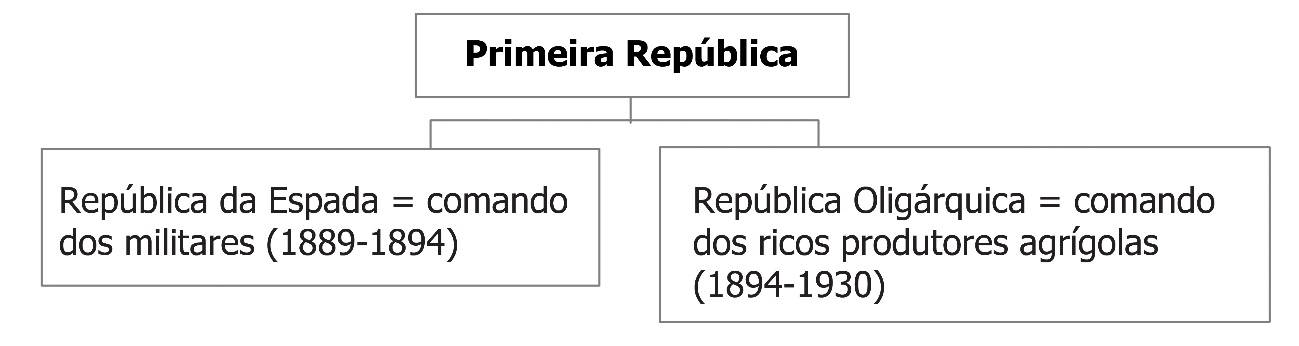 Comece, então, a explorar os fatos essenciais sobre o governo de Marechal Deodoro da Fonseca e a Constituição de 1891. Peça aos alunos que leiam o material didático sobre o movimento republicano, a proclamação da República e a Constituição de 1891.Em seguida, reconstrua com eles esse processo histórico. Algumas questões sobre a Constituição de 1891 precisam ser mencionadas: o caráter presidencialista e federativo do governo; a separação dos três poderes e a exclusão do Poder Moderador; o voto aberto para homens livres maiores de 21 anos; a separação do Estado e da Igreja.Peça aos alunos, na segunda parte da aula, uma comparação entre a Constituição de 1891 com a atual, de 1988.Para sistematizar o que foi estudado, monte ou projete na lousa um quadro como o abaixo:Encoraje a livre manifestação de todos e, por fim, feche a discussão comentando que, na Constituição de 1988, houve uma mudança significativa na ampliação dos direitos políticos para todos os brasileiros – homens e mulheres, alfabetizados ou não – maiores de 16 anos.Trate, então, dos momentos finais da administração Deodoro da Fonseca, assim como da então chamada Crise do Encilhamento e da tomada de poder por parte do marechal Floriano Peixoto. É importante ilustrar a natureza militar dos dois primeiros presidentes da República (que consagrou tal período como a chamada “República da Espada”) e esclarecer aos alunos que o pertencimento de ambos às Forças Armadas foi importante para o movimento republicano.Caso seja possível, ao tratar das questões relativas às empresas fantasmas e à especulação financeira no contexto do Encilhamento, explique que a especulação financeira pode ser relacionada a um contexto contemporâneo, contribuindo para o desenvolvimento da Competência Específica de História no 1, que versa sobre a compreensão dos acontecimentos históricos e suas complexidades sociais, econômicas, políticas e culturais.Sobre a transição e o governo de Floriano, é importante ilustrar a autoridade e a rigidez do processo, o que é possível ao tratar dos exemplos da Revolta da Armada no Rio de Janeiro e da Revolução Federalista no Rio Grande do Sul.Conclua a etapa propondo aos alunos que façam as atividades de sistematização e aprofundamento desses conteúdos em casa, orientando por meio da correção os alunos que apresentarem dificuldades na realização das atividades.Etapa 2 (Aproximadamente 100 minutos/duas aulas)Essa etapa deverá ser dedicada ao desenvolvimento dos principais conceitos relacionados à emergência da República das Oligarquias: o coronelismo e a Política dos Governadores. Faça uma leitura com a turma de textos sobre a oligarquia no poder, destacando principalmente a Política dos Governadores, o coronelismo e os chamados currais eleitorais.Peça aos alunos que, com base no que leram, tentem conceituar oligarquia, coronelismo e Política dos Governadores. Junte as diversas manifestações dos alunos e vá construindo com eles, na lousa, os conceitos para que sejam anotados e fixados. Comente com eles que oligarquia é um governo de poucos, ou seja, exercido por uma pequena elite que controla a estrutura de poder. Já o coronelismo é um fenômeno de poder local no Brasil, em que um líder regional, geralmente um grande proprietário de terras, detém o poder de mando sobre a comunidade que o cerca e que depende dele de alguma forma. Já a Política dos Governadores corresponde à forma pela qual as oligarquias e os coronéis se articulavam para manter o poder nas esferas local, regional e federal no país.Sendo assim, pergunte aos alunos:Podemos considerar o período da República Oligárquica democrático?Discuta com eles as respostas. Espera-se que eles percebam a concentração de poder e a impossibilidade, na prática, de participação política de grupos de oposição ou que não pertencessem à elite da época. Logo, não pode ser considerado um período democrático, apesar de a Constituição de 1891 ter caráter liberal.Promova, então, uma discussão sobre os movimentos sociais que se opunham ao poder das oligarquias. Para tanto, peça aos alunos a leitura individual (com apontamentos) de textos sobre a Guerra de Canudos, o cangaço, o tenentismo e a Coluna Prestes. Com base nos apontamentos que os alunos fizerem da leitura, comente que esses movimentos contestavam a ordem oligárquica, mas com objetivos e características diferentes.Diga-lhes que o messianismo religioso vinculado a Canudos se manifestou também no sul, com a chamada Guerra do Contestado, e o banditismo relacionado a questões sociais expresso no cangaço teve repercussões em várias regiões do país. Por fim, o movimento tenentista representou um descontentamento mais efetivo, que teve desdobramentos políticos mais importantes a partir de 1930.Conclua essa etapa sugerindo a realização de atividades de sistematização (mais curtas) sobre esses temas em sala de aula, o que possibilita a correção e a discussão com a turma, auxiliando os alunos que demonstrarem mais dificuldades.Etapa 3 (Aproximadamente 100 minutos/duas aulas)Nessas aulas, explore o papel das exportações de café na economia brasileira, assim como suas consequências. Realize uma breve exposição acerca do papel do café na economia brasileira durante o 
século XX. É importante ressaltar aos alunos os diversos processos de protecionismo e valorização do café durante tal período, especialmente o que diz respeito à participação das oligarquias regionais na formação do Convênio de Taubaté, em 1906.Utilize textos para mostrar que parte dos recursos excedentes gerados pelo café foram destinados a outras atividades econômicas, como a industrialização, e contribuíram para o desenvolvimento urbano. Em seguida, trate das questões relativas à urbanização no contexto da Primeira República e, depois, organize os alunos em uma roda de conversa para discutir a imigração e a representação étnica, problematizando sempre as questões relativas à ideia de “branqueamento” da sociedade brasileira. Conclua demonstrando que as teorias racistas que embasavam políticas de “branqueamento” estão superadas, já que é provado cientificamente não haver nenhuma diferença genética significativa entre as diversas etnias que compõem a espécie humana.Retome, então, a contextualização expositiva acerca da urbanização no período e oriente os alunos sobre as formas de resistência a esse processo de modernização, muitas vezes feito sem considerar a existência de vários grupos sociais marginalizados. A maior expressão dessa resistência foi a Revolta da Vacina, no Rio de Janeiro.Se for possível, apresente aos alunos o trecho sobre a Revolta da Vacina do texto do professor Nicolau Sevcenko: “O prelúdio republicano, astúcias da ordem e ilusões do progresso”, que faz parte da obra História da vida privada no Brasil. República: da Belle Époque à era do rádio. São Paulo: Companhia das Letras, 1998. p. 23-24. v. 3. Faça a leitura coletiva do texto, em voz alta, e proponha uma discussão sobre o significado da modernização do Rio de Janeiro no início do século XX.Debata com os alunos a natureza efetiva de um projeto de urbanização do ponto de vista prático. Comente com eles a dualidade de um projeto que, apesar de cientificamente amparado e em última análise 
bem-intencionado, teve rejeição popular por causa de seu caráter autoritário. Encoraje-os a sugerir maneiras mais democráticas de estabelecer reformas do tipo, levando em consideração campanhas de vacinação e outras manifestações sociais do tempo presente.Feche essa etapa sugerindo a realização, no caderno, de atividades sobre políticas do café, reformas urbanas, industrialização e imigração, como tarefa para casa caso a discussão se estenda até o final dos 100 minutos previstos.Etapa 4 (Aproximadamente 100 minutos/duas aulas)Abra espaço para a discussão em sala de aula acerca das noções de patrimônio imaterial, cultura e tradição. Destaque alguma manifestação cultural brasileira de grande difusão, como o samba de roda, e verifique as noções que os alunos têm a respeito desse tema, por exemplo.Durante o debate, ilustre a importância dos fenômenos culturais imateriais nos processos históricos e comente que aspectos de tal natureza podem modelar profundamente o funcionamento de uma sociedade. Use músicas e danças regionais, práticas religiosas ou receitas e métodos culinários como exemplos de patrimônio cultural imaterial de uma sociedade.Se julgar conveniente, proponha aos alunos que se manifestem sobre práticas de sua vida cotidiana em que notem a existência de elementos culturais imateriais e sobre a importância desses elementos para a compreensão deles como sujeitos de uma comunidade, como membros de um grupo social.Após essa conversa inicial, conduza a discussão para o contexto específico do Brasil republicano, especialmente no que diz respeito à participação da cultura e da história africanas no contexto social do país. Retome o exemplo da roda de samba para demonstrar que esses elementos culturais são exemplos de permanências históricas, pois sobrevivem, mesmo que transformados e ressignificados, à passagem do tempo.Em seguida, exponha a importância das manifestações populares no cenário político. Contraste os movimentos sociais com o panorama desenhado nas etapas anteriores e a origem das críticas às estruturas oligárquicas da Primeira República. Nesse sentido, reapresente as manifestações populares na Guerra de Canudos, no cangaço, no tenentismo, na Revolta da Vacina e na Revolta da Chibata, que constituíram oposição à situação política do período.Nessa última etapa também é importante dar destaque ao tratamento da questão indígena com a falta de representatividade do chamado Serviço de Proteção ao Índio e da Expedição Rondon. Comente que a questão indígena na sociedade republicana foi marcada pela violência das autoridades e pela resistência das comunidades. Ao incentivar a reflexão crítica sobre esses temas, contribui-se para o desenvolvimento da Competência Específica de História no 4.Como fechamento desta sequência, incentive o protagonismo dos alunos propondo um trabalho em equipe. Organize-os em grupos e peça-lhes que produzam um texto que servirá de base para um podcast. A base dos textos é o material didático, mas a pesquisa de informações na internet e em outros materiais deve ser feita para aprimorar o conteúdo. Sugerem-se os temas a seguir para o trabalho:a questão indígena na Primeira República;o movimento operário e a participação feminina;a Revolta da Vacina;o negro na Primeira República e formas de resistência;a Revolta da Chibata.Para as pesquisas na internet, retome os referenciais propostos nas “atividades recorrentes” do “Plano de Desenvolvimento”. Lembre aos alunos de que um podcast geralmente é uma manifestação de opinião que envolve base científica e de pesquisa. Eles podem utilizar um computador ou um celular para produzir o arquivo de áudio.Publique, se possível, o podcast produzido pelos alunos em um blog no site da escola ou em outra plataforma possível, para que todos os alunos tenham acesso ao material produzido pelos colegas.AvaliaçãoPretendeu-se, nesta sequência, propor aos alunos o trabalho com temas relativos à Primeira República no Brasil. A avaliação dos conteúdos deve ser sempre progressiva, observando se a mobilização de conceitos de uma etapa para a outra foi possível ou se os alunos apresentaram dificuldades nesse sentido. Observe o dinamismo da participação da turma durante as exposições conceituais e nas atividades em grupo.Outra forma interessante de avaliação progressiva é observar se os conceitos reutilizados em exemplos e/ou contextos diferentes foram mobilizados pelos alunos. Assim, a coerência das perguntas e da participação dos alunos nas discussões é método avaliativo importante, pois é indicativo do entendimento das noções apresentadas.A avaliação deve ser feita em todas as etapas do desenvolvimento da atividade. Podem ser avaliados a participação, o comprometimento, a organização e a criatividade dos alunos.Durante o desenvolvimento da atividade, observe se cada aluno:participou, levantando questões e procurando sanar dúvidas;interagiu com os colegas e com você;demonstrou facilidade na aplicação dos conceitos apresentados de um exemplo para outro;demonstrou, por meio de perguntas, a compreensão das ideias em discussão;demonstrou capacidade de amarrar narrativamente o processo histórico apresentado;compreendeu os conceitos trabalhados durante a atividade.Além dos itens anteriores, seguem questões referentes às habilidades desenvolvidas nesta sequência:1. Podemos dizer que as práticas políticas da Primeira República no Brasil foram superadas? Justifique.Sugestão de resposta: espera-se que a resposta seja negativa e que os alunos identifiquem por meio do conteúdo as diversas estruturas originárias da Primeira República que continuam a se manifestar na política contemporânea. Um exemplo que pode ser trabalhado é o da desigualdade fundiária, que pode ser relacionado às políticas oligárquicas do início do século XX. Também permanecem os esquemas de troca de favores entre grupos políticos em várias situações, conforme amplamente noticiado pela mídia.2. Em sua opinião, como podemos participar mais ativamente da vida política do país a fim de garantir direitos, tais como os participantes de alguns dos movimentos sociais ocorridos na Primeira República?Sugestão de resposta: espera-se que os alunos utilizem o que estudaram acerca das manifestações populares para apresentar uma discussão sobre a participação dos indivíduos na vida pública de diversas formas. Se possível, retome a discussão da primeira etapa, sobre cidadania e ideais republicanos, além da importância do voto e da fiscalização política dos agentes eleitos.3. Considerando a dificuldade de mobilidade social na Primeira República, comente os modos como certos grupos marginalizados conseguiram se fazer representados. Utilize exemplos estudados em classe.Sugestão de resposta: espera-se que os alunos utilizem o que aprenderam, por exemplo, sobre a Revolta da Vacina. Além disso, podem escrever sobre o movimento operário, a representação imigrante e feminina, além das questões discutidas acerca da imprensa negra e de seu papel. Espera-se que os alunos levem em conta o protagonismo de tais populações e as estratégias utilizadas para tornar públicas suas reivindicações no contexto da Primeira República. Comparações de tais estratégias com as que se apresentam no contexto contemporâneo também devem ser encorajadas. O intuito é contribuir para que os alunos pensem politicamente não somente no cenário das estruturas dominantes, mas também nas populações em posição social de subalternidade como agentes políticos relevantes.Após o trabalho com a sequência, apresente aos alunos a autoavaliação a seguir.Constituição de 1891Constituição de 1988Eleições (direito ao voto)Poder ExecutivoRelação com a IgrejaAUTOAVALIAÇÃOSIMNÃOParticipei das atividades de leitura e debate em sala de aula com empenho?Respeitei a opinião dos meus colegas durante as rodas de conversa?Realizei as pesquisas com seriedade?Participei ativamente da elaboração do roteiro e da gravação do podcast?Identifiquei as principais características da Primeira República e sua influência na formação política, econômica e social brasileira, que, em maior ou menor grau, mantêm-se nos dias atuais?